EnglishSpanishCANBERRA’S RECOVERY PLAN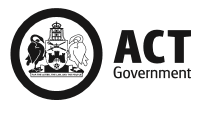 EL PLAN DE RECUPERACIÓN DE CANBERRACOVID-19 Easing of Restrictions Roadmap as at 9 October 2020Hoja de ruta para la reducción de restricciones de COVID-19 al 9 de octubre de 2020STAGE 1 ETAPA 1Please refer to the Easing of Restrictions Roadmap as at 26 May 2020 for details of the already implemented Stage 1.Consulte los datos de la Etapa 1 ya implementada en la Hoja de ruta para la reducción de restricciones al 26 de mayo.STAGE 2ETAPA 2Step 2.1Paso 2.11 person per 4 square metres1 persona cada 4 metros cuadradosMaximum 20 peopleMáximo de 20 personasCOVID Safety PlanPlan de seguridad de COVID Beauty therapy, tanning or waxing servicesNail salonsSpa and massageTattoo and body modification parloursGyms, health clubs, fitness or wellness centres Yoga, barre, Pilates and spin facilitiesGalleries, museums, national institutions and historic placesOutdoor amusement/attractions (e.g. zoo)Choirs, bands and orchestrasCaravan parks and campgroundsServicios de cosmetología, bronceado o depilación Salones de manicura Spas y masajesServicios de tatuajes y modificación corporal Gimnasios, clubes de salud, centros de entrenamiento físico o bienestar Locales de yoga, barra, Pilates y ciclismo bajo techoGalerías, museos, instituciones nacionales y lugares históricos Atracciones al aire libre (p.ej. zoológico)Coros, bandas y orquestasParques para casas rodantes y parques para acampar Indoor sporting centresLow contact indoor and outdoor sport (including dance)Centros de deporte bajo techo Deportes de poco contacto, bajo techo y al aire libre (incluida la danza)Further easing of restrictions:Restaurants, cafés, clubs and other licensed venuesWeddings – 20 peopleFunerals – 50 people indoors and outdoorsPlaces of worship and religious ceremoniesBoot camps and personal trainingPoolsCommunity centres, facilities or youth centresUniversities/CIT and other vocational training providers to increase face-to-face learning where possibleWorking from home if it works for you and your employer.Más reducción de restricciones:Restaurantes, cafés, clubes y otros locales con licencia para vender bebidas alcohólicasCasamientos – 20 personas Funerales – 50 personas en espacios cerrados y al aire libre Lugares de culto y ceremonias religiosasCampos de entrenamiento y entrenadores personalesPiscinas (Natatorios)Centros comunitarios, instalaciones o centros para jóvenes Universidades/CIT y otros proveedores de formación profesional aumentarán las clases presenciales cuando ello sea posibleTrabaje desde su casa si es apropiado para usted y su empleador.Step 2.2Paso 2.21 person per 4 square metres1 persona cada 4 metros cuadrados Maximum 100 peopleMáximo de 100 personas COVID Safety PlanPlan de seguridad de COVID All indoor and outdoor gatherings to maximum 100 people within the 1 per 4sqm ruleFor hospitality venues – maximum number of patrons excludes staff and alcohol can be served without foodTodas las reuniones bajo techo y al aire libre con un máximo de 100 personas dentro de la regla de 1 cada 4 M2 Locales de hotelería: el máximo de clientes excluye el personal; se puede servir alcohol sin comidaReopening of:Cinemas and movie theatresIndoor amusement centres, arcades and outdoor/indoor play centresBetting agencies (Tab and Keno)All performances in all locations (including concert venues, theatres, arenas, auditoriums or outdoor venues)Return to full-contact training for all sportsCircuit training in gymsUniversities/CIT and other vocational training providers to increase face-to-face learning where possibleWorking from home if it works for you and your employer.Reapertura de:CinesCentros de juego al aire libre o bajo techoAgencias de apuestas (Tab y Keno)Todos los espectáculos en todos los sitios (incluye salas de concierto, teatros, auditorios o locales al aire libre)Retorno al entrenamiento de contacto completo para todos los deportes Circuito de entrenamiento en los gimnasiosUniversidades/CIT y otros proveedores de formación profesional aumentarán las clases presenciales cuando ello sea posibleTrabaje desde su casa si es apropiado para usted y su empleador.From 12 Noon Friday 17 July 2020:A partir del viernes 17 de julio de 2020 a las 12:00 horas:Return to full-contact competition for sport, dance and martial artsRetorno a la competición de contacto completo para deporte, danza y artes marcialesSTAGE 3Currently in effectETAPA 3Actualmente en vigorStep 3.1Paso 3.125 Maximum in venue or 1 person per 4 square metresMáximo de 25 por local o 1 persona cada 4 metros cuadradosMaximum 100 peopleMáximo de 100 personasCOVID Safety PlanPlan de seguridad de COVID1 person per 4 square metres of usable space applies, to maximum of 100 people in each indoor space and each outdoor space (excluding staff on premises)Reopening of:Casinos and gaming in clubsFood courts (dine-in)Steam-based services, including saunas, steam rooms, steam cabinets and bathhousesStrip clubs, brothels, escort agencies24-hour gyms – maximum of 25 people when unstaffed1 persona cada 4 metros cuadrados de espacio útil, hasta un máximo de 100 personas por cada espacio interior y exterior (excluido el personal del local)Reapertura de los siguientes:Casinos y locales de juego en los clubesPatios de comidas (con servicio de mesa) Servicios de vapor como saunas, baños de vapor, cabinas de vapor y baños públicosClubes de striptease, prostíbulos, agencias de acompañantesGimnasios las 24 horas, con un máximo de 25 personas cuando no haya personal presenteWorking from home if it works for you and your employer.Trabaje desde su casa si es apropiado para usted y su empleador. From 9am Friday 18 September 2020:A partir del viernes 18 de septiembre de 2020 a las 9 horas:Smaller sized venues, facilities and businesses can return to their pre-COVID capacity, with a maximum of 25 people (excluding staff) across the whole venue.Los locales, instalaciones y empresas pequeñas pueden volver a aplicar su capacidad pre-COVID, con un máximo de 25 personas (excluido el personal) en todo el local.Step 3.2Paso 3.21 person per 4 square metres1 persona cada 4 metros cuadradosMaximum 200 peopleMáximo de 200 personasCOVID Safety PlanPlan de seguridad de COVIDElectronic contact tracingRastreo electrónico de contactosAll gatherings can increase to 200 peopleMedium-sized hospitality venues with total usable space between 101 and 200 square metres can have a maximum of 50 people throughout the venue (excluding staff)For cinemas and movie theatres – up to 50% capacity of each theatre, up to 200 peopleFor large indoor seated venues – ticketed events up to 50% capacity, up to 1,000 peopleFor enclosed outdoor venues with permanent tiered seating/grandstands – ticketed events up to 50% capacity, up to 1,000 peopleFor GIO Stadium and Manuka Oval – up to 50% seated capacityWorkplaces may commence a return to the workplace if it suits employers and employees.  If workplaces choose to return, a COVID- Safe Plan should be in place.Todas las reuniones pueden aumentar a 200 personasLos locales de hotelería de tamaño mediano que tengan un espacio útil total de 101 a 200 metros cuadrados pueden tener un máximo de 50 personas en todo el local (excluido el personal)Los cines: un máximo del 50% de la capacidad de cada sala, con un máximo de 200 personasLos locales grandes bajo techo con asientos: billetes para eventos hasta el 50% de la capacidad, con un máximo de 1.000 personasLos locales al aire libre cercados, con asientos en gradas escalonadas permanentes: billetes para eventos hasta el 50% de la capacidad, con un máximo de 1.000 personasGIO Stadium y Manuka Oval: hasta el 50% de la capacidad de espectadores sentadosLos lugares de trabajo pueden comenzar a regresar al local de trabajo si es apropiado para los empleadores y empleados. Si optan por regresar al local de trabajo deben contar con un Plan de seguridad de COVID.FUTURE CONSIDERATIONSCONSIDERACIONES FUTURASTiming to be confirmedFecha por confirmarHighest-risk activities and settings, including:Mass gatherings (e.g. festivals)Larger conferences and conventionsNightclubs.Actividades y entornos de mayor riesgo, p.ej. Reuniones masivas (p.ej. festivales)Conferencias y convenciones mayoresClubes nocturnos.COVID Safe check pointsPuntos de control de seguridad de COVID Public health risk assessment informed by monitoring the impacts of eased restrictions.Evaluación del riesgo de salud pública basada en el control de los efectos de la reducción de restricciones.Next check point 6 November 2020Punto de control siguiente: 6 de noviembre de 2020Avoid public transport in peak hour.Evite el transporte público en las horas pico.RESTRICTIONS MAY HAVE EASED BUT YOUR RESPONSIBILITY HASN’TLAS RESTRICCIONES SE HAN REDUCIDO, PERO SU RESPONSABILIDAD NO DISMINUYEMaintain good hand hygieneAplique buenas prácticas de higiene de manosStay 1.5 metres apartManténgase a 1,5 M de distanciaStay home if you are unwellQuédese en su casa si no se siente bienGet tested if you have symptoms of COVID-19Hágase la prueba si tiene síntomas de COVID-19Further information at covid19.act.gov.auInformación adicional en covid19.act.gov.au